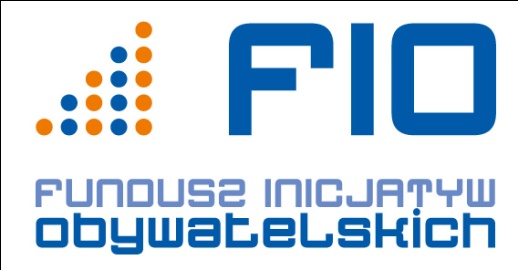 szkolenie zawodowe"Profesjonalny Pracownik Hotelu"przeznaczone dla osób niepełnosprawnych z chorobą psychicznąStowarzyszenie Rodzin Zdrowie Psychiczne w Krakowie ogłasza nabór kandydatów na szkolenie zawodowe przygotowujące do pracy 
w branży turystyczno-gastronomicznej w zawodach: pracownik gastronomii i pomoc hotelowa. Szkolenie realizowane będzie 
w ramach projektu „Centrum szkoleniowo-doradcze ekonomii społecznej – COGITO” Warunki udziału w szkoleniu:
- szkolenie przeznaczone jest dla osób ze schorzeniami psychicznymi w wieku 18-54 lata 
- pozostających w stałej opiece psychologiczno-psychiatrycznej
- w stabilnym stanie zdrowia (poświadczonym zaświadczeniem wydanym przez lekarza lub psychologa)- posiadających orzeczenie o stopniu niepełnosprawności lub równoważne orzeczenie ZUS
Szkolenie będzie trwało 6 miesięcy i będzie obejmowało zajęcia teoretyczne, ćwiczenia praktyczne, staże i praktyki. Termin rozpoczęcia szkolenia – czerwiec 2011.Termin przyjmowania zgłoszeń do 27.05.2011. 
Osoby zainteresowane udziałem w szkoleniu proszone są o kontakt telefoniczny z Panią Anną Wasieczko  lub Agnieszką Lewonowską-Banach tel. 012 269 72 00 lub e-mail: stowarzyszenie@rodziny.info. Więcej informacji na www.rodziny.info Szkolenie przewidziane jest dla 20 osób.Projekt współfinansowany ze środków Ministerstwa Pracy i Polityki Społecznej w ramach Programu Operacyjnego  Fundusz Inicjatyw Obywatelskich